Publicado en Madrid el 16/03/2016 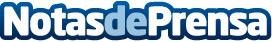 Nace topdespedidas.com, el portal referente para las despedidas de solter@La organización de una despedida de estas características nunca ha sido fácil. Ahora nace topdespedidas, una página web en la que se pueden encontrar, de manera sencilla, una variedad de actividades y ofertas exclusivas con garantía de calidad. Entre las diferentes opciones que ofrece topdespedidas destaca la gran variedad de planes para personalizar la fiesta y, además, la organización de la misma en diferentes ciudadesDatos de contacto:Carmen  DurántezAgencia Digital Yabadabadu911 310 633Nota de prensa publicada en: https://www.notasdeprensa.es/nace-topdespedidas-com-el-portal-referente Categorias: Nacional Viaje Sociedad Entretenimiento Emprendedores Otros deportes http://www.notasdeprensa.es